Příloha č. 4 ZDOznámení o provedení předběžných tržních konzultací během přípravy ZDZadavatel tímto oznamuje, že během přípravy ZD provedl následující předběžné tržní konzultace:dne 12. 4. 2018 s potenciálním dodavatelem: Giesecke & Devrient GmbH, Prinzregentenstrasse 159, 81677 Mnichov, Spolková republika Německo, dne 26. 4. 2018 s potenciálním dodavatelem: Europeum Praha a. s., Barrandova 813, 143 00 Praha 4,dne 27. 4. 2018 s potenciálním dodavatelem: Mühlbauer, GmbH & Co. KG, Josef-Mühlbauer-Platz 1, 93426 Roding, Germany.Zadavatel oznamuje, že se všemi potenciálními dodavateli byly diskutovány jejich aktuální možnosti realizace dodávek zařízení, která má zadavatel v úmyslu poptávat v rámci veřejné zakázky „Dodávka a servis sestav strojů pro zpracování mincí“.Diskutovaná témata byla totožná pro všechny potenciální dodavatele a jsou zachycena v níže uvedených dotaznících, které byly rozeslány potenciálním dodavatelům. Zadavatel následně projednal vyplněné dotazníky s každým potenciálním dodavatelem.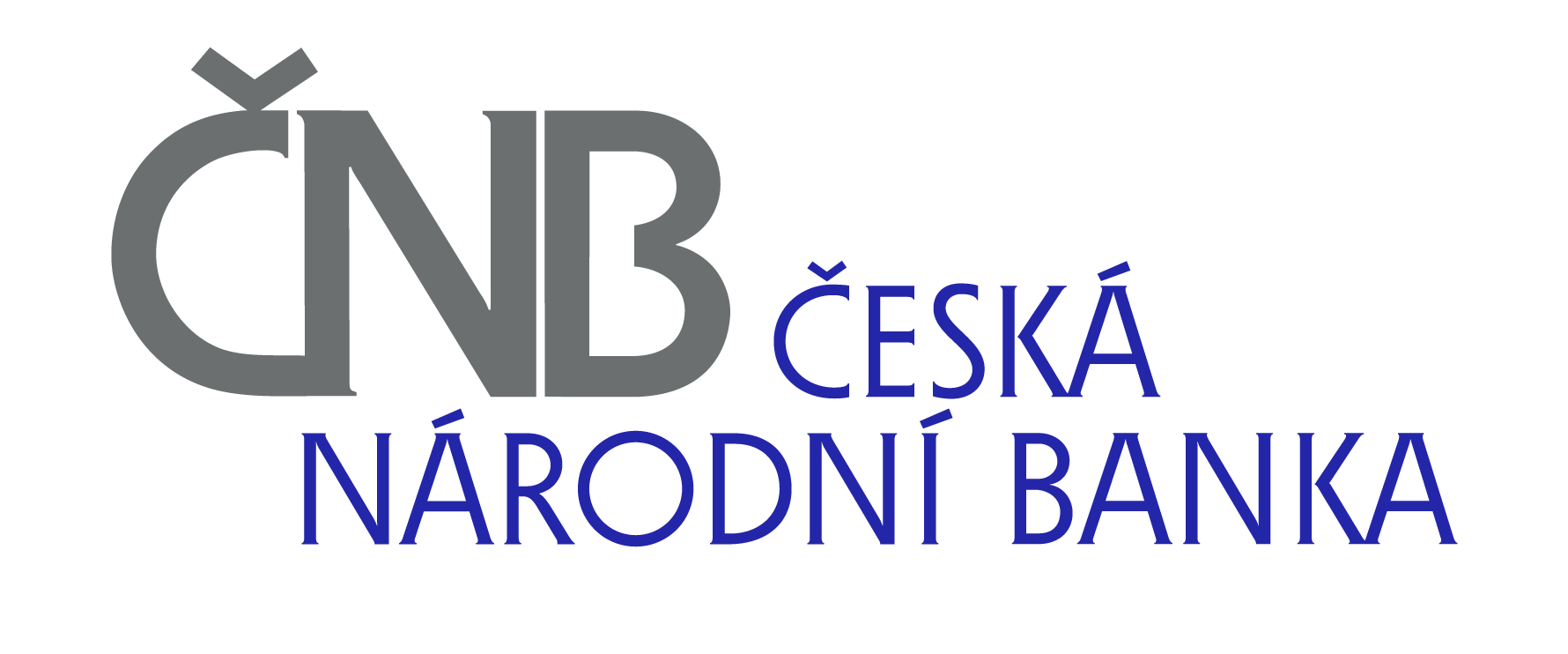 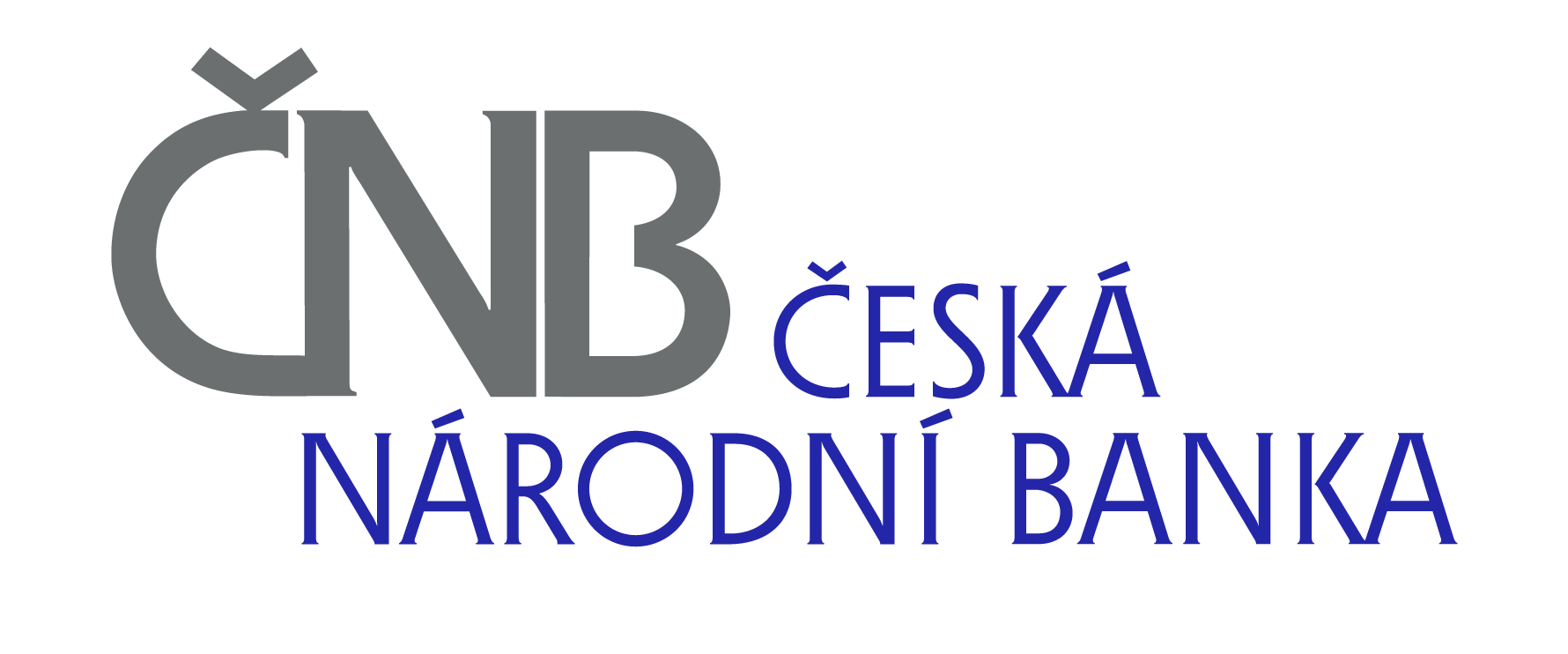 Intention of CNB to replace current coin processing machinesBasic configuration of coin processing technologyCoin processing technology consists of:An autonomous multidenominational coin sorting machine with electromagnetic checking and vertical lift to transport coins from an EBKV container (please see the specification of an EBKV container in Annex 1). The coin sorting machine shall be simultaneously able to process all the versions of Czech coins (please see the specification of Czech coins in Annex 2).  Coins shall either be poured by the operator directly into the hopper (to apply in case of low quantity of coins within one deposit) or transported to the machine by a vertical lift from an EBKV container. Each deposit (batch) shall be reconciled on-line in real time and data from the machine shall be transmitted to the CNB information system (please see Annex 3). The coin sorting machine shall also be able to process simultaneously all legal tender euro coins once the Czech Republic has introduced the euro.A monodenominational coin processing machine with optical checking to separate fit coins, unfit coins and suspect coins (please see Annex 4). Each batch shall be reconciled on-line in real time and data from the machine shall be transmitted to the CNB information system (please see Annex 5).An on-line coin packaging device. Fit coins shall be packed into transparent bags. This device shall check the weight of each bag. If the weight is within the given tolerance, a label is applied to the bag. Please see Annex 6. The coin processing machine with optical checking and on-line packaging device are connected together. The connecting point between them is the hopper situated at the output of the coin processing machine with optical checking.  The machine with optical checking shall stop processing whenever the coins in the hopper reach the predetermined level.  The on-line packaging device shall stop only when there are no coins in the hopper to be sent for packaging. Auxiliary technology (e. g. compressed air supply) shall be installed at locations outside the coin processing room in order to decrease noise and heat emissions.  Autonomous multidenominational coin processing machine with electromagnetic checkingPlease fill in the required information in Annex 7  (site and facility requirements).Please provide indicative prices of the autonomous multidenominational coin processing machine with electromagnetic checking, vertical lift customized for an EBKV container and indicative prices for the service and maintenance of the machine as well as lift during their life cycle (10 years).Please specify whether the machine allows reconciliation to be conducted as given in Annex 3.Please specify the lead time for the production and delivery of the machine after the conclusion (signing) of the contract.Please specify whether the source of compressed air supply (if needed for your machine/device) can be installed outside the processing room.Monodenominational coin processing machine with optical checkingPlease fill in the required information in Annex 8 (site and facility requirements).Please specify whether your machine matches the requirements in Annex 4.Please specify whether your machine stops processing when the coins in the hopper reach the predetermined level.Please provide indicative prices of the coin processing machine with optical checking  and indicative prices for the service and maintenance of this machine during its life cycle (10 years).Please specify the lead time for the production and delivery of the machine after the conclusion (signing) of the contract.Please specify whether the source of compressed air supply (if needed for your machine/device) can be installed outside the processing room.On-line coin packaging device including automatic scales and labelling devicePlease fill in the required information in Annex 9 (site and facility requirements).Please provide indicative prices of the on-line packaging and labelling device and indicative prices for the service and maintenance of these devices during their life cycle (10 years).Please specify the lead time for the production and delivery of the on-line coin packing device including automatic scales and labelling device after the conclusion (signing) of the contract.Please specify whether the source of compressed air supply (if needed for your machine/device) can be installed outside the processing room.Number of machines (systems) to be installed at CNB branchesPrague branch: 1 set of coin processing technology.  Please see Annex 10 with the area specified for installation. Brno branch: 1 set of coin processing technology.  Please see Annex 11 with the area specified for installation.We would like you to draw the layout of the multidenominational coin sorting machine with electromagnetic checking, monodenominational coin processing machine with optical checking, conveyers and packaging device for each CNB branch.  Please respect the fact that the machines as well as other systems have to be positioned within the dedicated area (see the area for sorting machines on the ground plans – Annex 10 and Annex 11).Maintenance of machines (systems)Autonomous multidenominational coin processing machine with electromagnetic controlThe system shall be operational for  95 % of CNB working hours. The life cycle shall be 10 years at minimum. The expected quantity of coins to be processed annually:  max. 150 mil.  coins per machine in Brnomax. 200 mil.  coins  per machine in Prague branch (2 working shifts per day)Please specify the expected number of corrective maintenances per year and their duration.Monodenominational coin processing machine with optical controlThe system shall be operational for 95 % of CNB working hours. The life cycle shall be 10 years at minimum. The expected quantity of coins to be processed annually:  max. 150 mil.  coins per machine in Brnomax. 200 mil.  coins  per machine in Prague branch (2 working shifts per day)Please specify the expected number of corrective maintenances per year and their duration.On-line coin packaging device including automatic scales and labelling deviceThe system shall be operational for 95 % of CNB working hours. The life cycle shall be 10 years at minimum. The expected quantity of coins to be packaged annually:  max. 150 mil.  coins per machine in Brnomax. 200 mil.  coins  per machine in Prague branch (2 working shifts per day)Please specify the expected number of corrective maintenances per year and their duration.